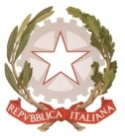 MINISTERO  DELL’ ISTRUZIONE, DELL’UNIVERSITA’, DELLA RICERCAUFFICIO SCOLASTICO REGIONALE PER IL LAZIOLICEO SCIENTIFICO STATALE“TALETE”							    		 Roma, 26/02/2020Agli  Studenti Ai Docenti Ai Genitori Al DSGA Sig.ra P. LeoniAl personale ATA Sito webCIRCOLARE N. 323Oggetto: Misure prevenzione contagio coronavirus	Si informa che con Decreto del Presidente del Consiglio dei Ministri del 25/02/2020 all’art.1 sono state determinate le seguenti misure urgenti per il contenimento del contagio da coronavirus:omissisb) i viaggi d'istruzione, le iniziative di scambio o gemellaggio, le visite guidate e le uscite didattiche comunque denominate,  programmate dalle istituzioni scolastiche di ogni ordine e grado sono  sospese fino al 15 marzo 2020; quanto previsto dall'art. 41, comma 4,  del decreto legislativo 23 maggio 2011, n. 79, in ordine al diritto  di recesso del viaggiatore prima dell'inizio del pacchetto di  viaggio, trova applicazione alle fattispecie previste dalla presente lettera; c) la riammissione nelle scuole di ogni ordine e grado per  assenze dovute a malattia di durata superiore a cinque giorni  avviene, fino alla data del 15 marzo 2020, dietro presentazione di certificato medico, anche in deroga alle disposizioni vigenti;Pertanto, si avvisa che: I viaggi di istruzione e le uscite didattiche già previste, di qualsiasi tipo (compresi i PCTO), sono sospesi senza eccezione fino al 15 marzo;Fino alla stessa data, gli alunni assenti per malattia di durata superiore a 5 giorni (ossia di almeno 6 gg) al rientro devono presentare certificato medico al docente della prima ora o, in sua assenza, alla vicepresidenza. La mancata presentazione non consentirà di essere riammessi alle lezioni. Si allega il decreto integrale.Il Dirigente scolasticoProf.  Alberto Cataneo                                                                                                                    (Firma autografa sostituita a mezzo stampa                                                                                                                      ai sensi dell’at. 3 comma 2 del d.lgs. n. 39/1993)